АДМИНИСТРАЦИЯ МУНИЦИПАЛЬНОГО РАЙОНА «ОЛОВЯННИНСКИЙ РАЙОН» ПОСТАНОВЛЕНИЕ«05» апреля 2017 года                                                                     № 119п.г.т. ОловяннаяО некоторых вопросах обеспечения государственных гарантий реализации прав на получение общедоступного и бесплатного дошкольного, начального общего, основного общего, среднего общего образования в муниципальных общеобразовательных организациях, обеспечения дополнительного образования детей в муниципальных общеобразовательных организациях муниципального района «Оловяннинский район»В соответствии с пунктом 3 части 1 статьи 8 Федерального закона 
от 29 декабря 2012 года № 273-ФЗ «Об образовании в Российской Федерации», пунктом 6 статьи 140 Бюджетного кодекса Российской Федерации, пунктом 3 части 1 статьи 1 Закона Забайкальского края от 11 июля 2013 года № 858-ЗЗК «Об отдельных вопросах в сфере образования», ст.25 Устава муниципального района Оловяннинский район», в целях урегулирования некоторых вопросов обеспечения государственных гарантий реализации прав на получение общедоступного и бесплатного дошкольного, начального общего, основного общего, среднего общего образования в муниципальных общеобразовательных организациях, обеспечения дополнительного образования детей в муниципальных общеобразовательных организациях, администрация муниципального района «Оловяннинский район»постановляет:   Определить нормативы финансового обеспечения государственных гарантий реализации прав на получение общедоступного и бесплатного дошкольного, начального общего, основного общего, среднего общего образования в муниципальных общеобразовательных организациях, обеспечения дополнительного образования детей в муниципальных общеобразовательных организациях на одного обучающегося (прилагаются). Утвердить прилагаемую методику расчета норматива финансового обеспечения государственных гарантий реализации прав на получение общедоступного и бесплатного дошкольного, начального общего, основного общего, среднего общего образования в муниципальных общеобразовательных организациях, обеспечения дополнительного образования детей в муниципальных общеобразовательных организациях на одного обучающегося.3. Утвердить прилагаемую методику расчета размера субвенций, выделяемых из бюджета Забайкальского края бюджету муниципального района «Оловяннинский район» на обеспечение государственных гарантий реализации прав на получение общедоступного и бесплатного дошкольного, начального общего, основного общего, среднего общего образования в муниципальных общеобразовательных организациях, обеспечение дополнительного образования детей в муниципальных общеобразовательных организациях.4. Утвердить прилагаемый порядок расходования субвенций, выделяемых из бюджета Забайкальского края бюджету муниципального района «Оловяннинский район» на обеспечение государственных гарантий реализации прав на получение общедоступного и бесплатного дошкольного, начального общего, основного общего, среднего общего образования в муниципальных общеобразовательных организациях, обеспечение дополнительного образования детей в муниципальных общеобразовательных организациях.5. Действие пунктов 1, 2, 3 настоящего постановления распространить на правоотношения, возникшие с 01 января 2017 года.6. Пункт 4 настоящего постановления вступает в силу с 01 апреля              2017 года.7. Контроль за исполнением настоящего постановления возложить на председателя МКУ Районный комитет по образованию и делам молодежи администрации муниципального района «Оловяннинский район».8. Настоящее постановление опубликовать на официальном сайте администрации муниципального района «Оловяннинский район» http:оловян.забайкальскийкрай.рф. Руководитель администрациимуниципального района«Оловяннинский район»                                                                 А.В.Антошкин         Нормативыфинансового обеспечения государственных гарантий реализации прав на получение общедоступного и бесплатного дошкольного, начального общего, основного общего, среднего общего образования в муниципальных общеобразовательных организациях, обеспечения дополнительного образования детей в муниципальных общеобразовательных организациях на одного обучающегося1. Муниципальный район «Оловяннинский район»Норматив финансового обеспечения государственных гарантий реализации прав на получение общедоступного и бесплатного дошкольного образования в муниципальных общеобразовательных организациях на одного обучающегося определяется в соответствии с нормативом финансового обеспечения государственных гарантий реализации прав на получение общедоступного и бесплатного дошкольного образования в муниципальных дошкольных образовательных организациях на одного обучающегося, определенным постановлением Правительства Забайкальского края.                                                                                                                           Утверждена Постановлением администрациимуниципального района «Оловяннинский район»№ 119 от «05» апреля 2017г.МЕТОДИКАрасчета норматива финансового обеспечениягосударственных гарантий реализации прав на получение общедоступного и бесплатного дошкольного, начального общего, основного общего, среднего общего образования в муниципальных общеобразовательных организациях, обеспечения дополнительного образования детей в муниципальных общеобразовательных организациях на одного обучающегося1. Настоящая Методика определяет правила расчета норматива финансового обеспечения государственных гарантий реализации прав на получение общедоступного и бесплатного дошкольного, начального общего, основного общего, среднего общего образования в муниципальных общеобразовательных организациях, обеспечения дополнительного образования детей в муниципальных общеобразовательных организациях на одного обучающегося (далее - норматив).2. Норматив складывается из нормативов финансового обеспечения расходов на оплату труда работников муниципальных общеобразовательных организаций, в том числе работников муниципальных общеобразовательных организаций, работающих в должности педагогических работников (далее – педагогические работники), работников муниципальных общеобразовательных организаций, работающих в должностях руководителей и должностях учебно-вспомогательного персонала (далее – непедагогические работники), и нормативов финансового обеспечения расходов на приобретение учебников и учебных пособий, средств обучения, игр, игрушек (за исключением расходов на содержание зданий и оплату коммунальных услуг).   Норматив финансового обеспечения расходов на приобретение учебников и учебных пособий, средств обучения, игр, игрушек устанавливается в процентном отношении к нормативу финансового обеспечения расходов на оплату труда работников муниципальных общеобразовательных организаций.Норматив финансового обеспечения расходов на оплату труда работников муниципальных общеобразовательных организаций в расчете на одного обучающегося (NФОТ) определяется по формуле:NФОТ = Werуч×Кп×12×К1×К2×К3×kп, где:Werуч – среднемесячная заработная плата педагогических работников, фактически сложившаяся в текущем году;Кп – поправочный коэффициент, учитывающий рост средней заработной платы педагогических работников.Данный коэффициент ежегодно утверждается исполнительным органом государственной власти Забайкальского края, определяющим перспективные направления развития и осуществляющим управление в сфере образования, по согласованию с финансовым органом Забайкальского края;12 – количество месяцев в году;К1 – коэффициент целевого значения численности обучающихся в расчете на одного педагогического работника, определенный в соответствии с Планом мероприятий («дорожной картой») «Изменения в отраслях социальной сферы, направленные на повышение эффективности образования», утвержденным распоряжением Правительства Забайкальского края от 27 февраля 2013 года № 93-р;К2 – коэффициент удорожания, учитывающий соотношение фондов оплаты труда педагогических и непедагогических работников, равный 1,25.Структура фонда оплаты труда непедагогических работников приведена в таблице 3 настоящей Методики;К3 – коэффициент отчислений по страховым взносам на обязательное пенсионное страхование, на обязательное медицинское страхование, на обязательное социальное страхование на случай временной нетрудоспособности и в связи с материнством, на обязательное социальное страхование от несчастных случаев на производстве и профессиональных заболеваний, равный 1,302;kп – поправочный коэффициент расчетных расходов; значения коэффициента приведены в таблице 4 настоящей Методики.Среднемесячная заработная плата педагогических работников определяется по формуле:,где:ОПi – i-й размер должностного оклада педагогических работников, определяемый в соответствии с таблицей 1 настоящей Методики;Кгс – коэффициент увеличения i-го размера должностного оклада педагогических работников, учитывающий категорию населенного пункта, в котором расположена общеобразовательная организация; значения коэффициента приведены в таблице 2 настоящей Методики; Ксн – коэффициент увеличения заработной платы педагогических работников на величину надбавок и доплат; структура стимулирующих надбавок и доплат приведена в таблице 1 настоящей Методики;Крр – коэффициент районного регулирования, учитывающий:районные коэффициенты к заработной плате, установленные решениями федеральных органов государственной власти, а также органов государственной власти Забайкальского края;процентную надбавку к заработной плате за стаж работы в районах Крайнего Севера и приравненных к ним местностях, а также в остальных районах Севера, где установлены районные коэффициенты, установленную органами государственной власти Забайкальского края.Значения коэффициента по районам приведены в таблице 1 настоящей Методики.Таблица 1Структура заработной платы педагогических работников муниципальных общеобразовательных организаций* в классах с наполняемостью не менее 25 человек в городской местности, 14 человек и более в сельской местности. Размер надбавки за классное руководство в классах, наполняемость которых меньше указанной величины, уменьшается пропорционально численности обучающихся;** при наличии соответствующего медицинского заключения;*** не является гарантированной ежемесячной выплатой, устанавливается на определенный срок в пределах фонда оплаты труда и выплачивается в целях поощрения за работу, требующую максимально качественного и своевременного выполнения, инициативных решений в соответствии с критериями, установленными локальными актами;**** не является гарантированной ежемесячной выплатой, устанавливается в пределах фонда оплаты труда по итогам оценки результативности и качества работы на основании показателей премирования. Таблица 2Коэффициенты удорожания КгсТаблица 3Структура фонда оплаты труда непедагогических работников муниципальных общеобразовательных организаций*должностной оклад руководителя устанавливается учредителем образовательной организации (но не более указанных значений) с учетом отнесения организации к группе по оплате труда с применением кратности оклада руководителя муниципальной образовательной организации к окладу рабочего первого квалификационного уровня профессиональной квалификационной группы «Общеотраслевые профессии рабочих первого уровня», в размере 3 300 руб. Группы по оплате труда определяются в соответствии со среднесписочной численностью обучающихся муниципальных образовательных организаций;** величина должностного оклада заместителя руководителя на 15 процентов ниже оклада руководителя;***не является гарантированной ежемесячной выплатой, устанавливается в пределах фонда оплаты труда по итогам оценки результативности и качества работы на основании показателей премирования. Таблица 4Поправочные коэффициенты расчетных расходов (kп)4. Норматив финансового обеспечения расходов на приобретение учебников и учебных пособий, средств обучения, игр, игрушек устанавливается в размере 3 процентов от нормативов финансового обеспечения расходов на оплату труда работников муниципальных общеобразовательных организаций.____________                                                                                                             Утверждена Постановлением администрациимуниципального района «Оловяннинский район»«___»__________2017г.МЕТОДИКАрасчета размера субвенций, выделяемых из бюджета Забайкальского края бюджету муниципального района на обеспечение государственных гарантий реализации прав на получение общедоступного и бесплатного дошкольного, начального общего, основного общего, среднего общего образования в муниципальных общеобразовательных организациях, обеспечение дополнительного образования детей в муниципальных общеобразовательных организациях1. Настоящая Методика определяет правила расчета размера субвенций, выделяемых из бюджета Забайкальского края бюджету муниципального района на обеспечение государственных гарантий реализации прав на получение общедоступного и бесплатного дошкольного, начального общего, основного общего, среднего общего образования в муниципальных общеобразовательных организациях, обеспечение дополнительного образования детей в муниципальных общеобразовательных организациях путем финансирования расходов на оплату труда работников муниципальных общеобразовательных организаций, приобретение учебников и учебных пособий, средств обучения, игр, игрушек (за исключением расходов на содержание зданий и оплату коммунальных услуг).2. Расчет общего объема субвенций для муниципального района «Оловяннинский район» (Ciобщ)  производится по формуле: Ciобщ = Сiот  + Сiуч , где: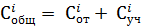 Сiот  – общий объем субвенций на финансирование расходов на оплату труда работников муниципальных общеобразовательных организаций для 
 муниципального района «Оловяннинский район»;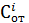 Сiуч  – общий объем субвенций на финансирование расходов на приобретение учебников и учебных пособий, средств обучения, игр, игрушек (за исключением расходов на содержание зданий и оплату коммунальных услуг) для  муниципального района «Оловяннинский район».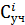 3. Общий объем субвенций на финансирование расходов на оплату труда работников муниципальных общеобразовательных организаций для     муниципального района «Оловяннинский район» (Сiот) рассчитывается по формуле:Сiот = Ʃij Nфот × aij , где: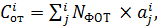 Nфот – норматив финансового обеспечения расходов на оплату труда работников муниципальных общеобразовательных организаций в расчете на одного обучающегося в соответствии с методикой расчета норматива финансового обеспечения государственных гарантий реализации прав на получение общедоступного и бесплатного дошкольного, начального общего, основного общего, среднего общего образования в муниципальных общеобразовательных организациях, обеспечения дополнительного образования детей в муниципальных общеобразовательных организациях на одного обучающегося, утвержденной настоящим постановлением; 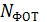 aij – количество обучающихся в муниципальных общеобразовательных организациях  муниципального района «Оловяннинский район».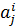 4. Общий объем субвенций на приобретение учебников и учебных пособий, средств обучения, игр, игрушек (за исключением расходов на содержание зданий и оплату коммунальных услуг) для  муниципального района, составляет 3 процента от общего объема субвенций на финансирование расходов на оплату труда для  муниципального района «Оловяннинский район». ________________                                                                                                                Утверждена Постановлением администрациимуниципального района «Оловяннинский район»«___»__________2017г.ПОРЯДОК расходования субвенций, выделяемых из бюджета 
Забайкальского края бюджетам муниципальных районов и городских округов Забайкальского края на обеспечение государственных гарантий реализации прав на получение общедоступного и бесплатного дошкольного, начального общего, основного общего, среднего общего образования в муниципальных общеобразовательных организациях,
обеспечение дополнительного образования детей в муниципальных
общеобразовательных организацияхНастоящий Порядок определяет правила расходования субвенций, выделяемых из бюджета Забайкальского края бюджетам муниципальных районов и городских округов Забайкальского края на обеспечение государственных гарантий реализации прав на получение общедоступного и бесплатного дошкольного, начального общего, основного общего, среднего общего образования в муниципальных общеобразовательных организациях, обеспечение дополнительного образования детей в муниципальных общеобразовательных организациях (далее - субвенции).Субвенции предоставляются бюджетам муниципальных районов и городских округов Забайкальского края в целях реализации образовательных программ дошкольного, начального общего образования, основного общего образования, среднего общего образования, дополнительных общеобразовательных программ в муниципальных общеобразовательных организациях.Субвенции бюджетам муниципальных районов и городских округов Забайкальского края направляются на финансирование следующих расходов муниципальных общеобразовательных организаций:на оплату труда педагогических работников, перечень должностей которых утвержден постановлением Правительства Российской Федерации от 08 августа 2013 года № 678 «Об утверждении номенклатуры должностей педагогических работников организаций, осуществляющих образовательную деятельность, должностей руководителей образовательных организаций» (за исключением воспитателей групп продленного дня и воспитателей в интернатах при муниципальных общеобразовательных организациях, осуществляющих присмотр и уход за детьми);на оплату труда непедагогических работников, перечень и количество ставок которых приведены в приложениях № 1 и 2 к настоящему Порядку;на приобретение учебников, учебных пособий и средств обучения в соответствии с перечнем, приведенным в приложении № 3 к настоящему Порядку.Органы местного самоуправления муниципальных районов и городских округов Забайкальского края (далее – органы местного самоуправления) ежемесячно за 10 календарных дней до начала месяца, в котором осуществляется финансирование, подают заявки на финансирование субвенций в Министерство образования, науки и молодежной политики Забайкальского края (далее – Министерство) по форме, устанавливаемой Министерством.Министерство на основании заявок органов местного самоуправления ежемесячно не позднее 5-го числа месяца, в котором осуществляется финансирование, представляет в Министерство финансов Забайкальского края сводную заявку на финансирование субвенций по форме, устанавливаемой Министерством финансов Забайкальского края. Министерство финансов Забайкальского края в течение 10 рабочих дней со дня получения сводной заявки перечисляет средства субвенций на лицевой счет Министерства. Субвенции в течение 5 рабочих дней со дня поступления средств на лицевой счет перечисляются Министерством в бюджеты муниципальных районов и городских округов на счета, открытые для кассового обслуживания исполнения соответствующих бюджетов, исходя из сумм субвенций, предусмотренных в бюджете Забайкальского края на текущий год.Органы местного самоуправления ежемесячно до 10-го числа месяца, следующего за отчетным, представляют в Министерство отчеты об использовании субвенций по форме, устанавливаемой Министерством. Органы местного самоуправления несут ответственность за                 нецелевое использование средств, выделенных из бюджета Забайкальского края на финансирование субвенций, в соответствии с действующим                  законодательством.Использование средств субвенции на финансирование расходов, не предусмотренных методикой расчета норматива финансового обеспечения государственных гарантий реализации прав на получение общедоступного и бесплатного дошкольного, начального общего, основного общего, среднего общего образования в муниципальных общеобразовательных организациях, обеспечения дополнительного образования детей в муниципальных общеобразовательных организациях на одного обучающегося, утвержденной настоящим постановлением, не допускается. Перераспределение средств фонда оплаты труда между видами выплат допускается только с учетом предельных размеров негарантированных стимулирующих выплат. Не использованные по состоянию на 1 января текущего года субвенции (далее – неиспользованные субвенции) подлежат возврату в доход бюджета Забайкальского края в течение первых 15 рабочих дней текущего года.Министерство принимает решение о наличии потребности в  неиспользованной субвенции в соответствии с порядком принятия главным администратором бюджетных средств Забайкальского края решения о наличии потребности в межбюджетных трансфертах, полученных из бюджета Забайкальского края, в форме субсидий, субвенций и иных межбюджетных трансфертов, имеющих целевое назначение, не использованных в отчетном финансовом году, устанавливаемом Правительством Забайкальского края.В случае если неиспользованная субвенция не перечислена в доход бюджета Забайкальского края, указанные средства подлежат взысканию в доход бюджета Забайкальского края в соответствии с требованиями действующего законодательства.Контроль за целевым использованием субвенций осуществляется Министерством и соответствующими органами государственного финансового контроля Забайкальского края.________________ПРИЛОЖЕНИЕ № 1к Порядку расходования субвенций, выделяемых из бюджета Забайкальского края бюджетам муниципальных районов и городских округов Забайкальского края на обеспечение государственных гарантий реализации прав на получение общедоступного и бесплатного дошкольного, начального общего, основного общего, среднего общего образования в муниципальных общеобразовательных организациях, обеспечение дополнительного образования детей в муниципальных общеобразовательных организацияхПеречень непедагогических работников муниципальных общеобразовательных организаций, финансирование расходов на оплату труда которых осуществляется за счет средств субвенции* структурным подразделением образовательной организации является часть организации, деятельность которой связана с выполнением образовательных функций.Максимальное количество ставок непедагогических работников, финансирование оплаты труда которых осуществляется за счет средств субвенции* руководитель (директор, заведующий, начальник) образовательной организации самостоятельно распределяет ставки заместителей руководителя (директора, заведующего, начальника) между должностями, не превышая максимального количества, указанного в таблице Перечень учебников, учебных пособий и средств обучения, приобретаемых за счет средств субвенции_______________ПРИЛОЖЕНИЕк постановлению администрациимуниципального района «Оловяннинский район«05» апреля 2017   г №119№ п/пОснования введениянорматива финансового обеспечения 
оплаты труда работников
муниципальной общеобразовательной
организацииНорматив финансового обеспечения 
оплаты труда работников
муниципальной общеобразовательной
организации (в рублях) в годНорматив финансового обеспечения 
оплаты труда работников
муниципальной общеобразовательной
организации (в рублях) в годНорматив финансового обеспечения 
оплаты труда работников
муниципальной общеобразовательной
организации (в рублях) в год№ п/пОснования введениянорматива финансового обеспечения 
оплаты труда работников
муниципальной общеобразовательной
организациив городев поселках городского типа (рабочих  поселках)в сельских
населенныхпунктах123451. Начальное общее образование1. Начальное общее образование1. Начальное общее образование1. Начальное общее образование1. Начальное общее образование1Для детей с ограниченными возможностями здоровья41 59051 98851 9882Индивидуальное обучение на дому 146 398182 997182 9973Начальное общее образование в соответствии с федеральным государственным образовательным стандартом20 44925 56128 1604В условиях малокомплектных общеобразовательных организаций95 3115В группах дошкольного образования118692. Основное общее образование2. Основное общее образование2. Основное общее образование2. Основное общее образование2. Основное общее образование5Основное общее образование в соответствии с государственным образовательным стандартом 30 50038 12447 2226Для детей с ограниченными возможностями здоровья62 38577 98277 9827Индивидуальное обучение на дому 186 324232 905232 9058Основное общее образование в соответствии с федеральным государственным образовательным стандартом30 50038 12442 8909В условиях малокомплектных общеобразовательных организаций116 9733. Среднее общее образование3. Среднее общее образование3. Среднее общее образование3. Среднее общее образование3. Среднее общее образование10Среднее общее образование в соответствии с государственным образовательным стандартом 34 65943 32353 72111Для детей с ограниченными возможностями здоровья70 70388 37988 37912Индивидуальное обучение на дому 222 924278 655278 65513В условиях малокомплектных общеобразовательных организаций138 634№ п/пНаименование, показательРазмер1.Оклад (должностной оклад) с учетом ежемесячной денежной компенсации на обеспечение книгоиздательской продукцией и периодическими изданиями в размере 100 рублей:руб.1.1.инструктора по труду; инструктора по физической культуре; старшего вожатого7 0001.2.социального педагога; педагога-организатора; педагога дополнительного образования; концертмейстера7 1001.3.методиста; педагога-психолога; старшего педагога дополнительного образования7 2001.4.педагога-библиотекаря; преподавателя-организатора основ безопасности жизнедеятельности; преподавателя; тьютора; руководителя физического воспитания; старшего методиста; учителя; учителя-дефектолога; учителя-логопеда (логопеда)7 3002.Стимулирующие выплаты:% к окладу2.1.выплата за специфику работы:2.1.1.педагогическим работникам образовательных организаций, реализующих образовательные программы основного общего и среднего общего образования, обеспечивающие углубленную подготовку обучающихся по предметам технического или естественно-научного профиля, образовательные программы основного общего и среднего общего образования, обеспечивающие углубленную подготовку обучающихся по предметам гуманитарного профиля 15 2.1.2.работникам, оказывающим психолого-педагогическую, медицинскую и социальную помощь обучающимся, испытывающим трудности в освоении основных общеобразовательных программ, развитии и социальной адаптации20 2.1.3.работникам общеобразовательных организаций, осуществляющих образовательную деятельность по адаптированным основным общеобразовательным программам, а также работникам в классах, группах для обучающихся с ограниченными возможностями здоровья202.1.4.за наличие квалификационной категории:2.1.4.соответствие занимаемой должности5 2.1.4.1 категория10 2.1.4.высшая категория15 2.2.надбавка за выслугу лет:2.2.стаж работы от 1 года до 5 лет5 2.2.стаж работы от 5 до 10 лет10 2.2.стаж работы от 10 до 15 лет15 2.2.стаж работы от 15 и более лет25 2.3.надбавка молодым специалистам20 2.4.надбавка за почетное звание, ученую степень, ученое звание:2.4.1.за почетные звания СССР, Российской Федерации и союзных республик, входивших в состав СССР, начинающиеся со слова «Народный»20 2.4.2.за почетные звания СССР, Российской Федерации и союзных республик, входивших в состав СССР, начинающиеся со слова «Заслуженный»10 2.4.3.за почетные профессиональные звания Забайкальского края, почетные профессиональные звания Читинской области, почетные звания профессиональных работников Читинской области, почетные звания по профессии Агинского Бурятского автономного округа5 2.5.выплата за интенсивность:2.5.1.за классное руководство*20 – 252.5.2.за руководство методическим объединением (предметно-цикловой комиссией):2.5.2.внутришкольным52.5.2.краевым, районным102.5.3.за заведование кабинетами:2.5.3.мастерская, спортивный зал, кабинет информатики102.5.3.другие кабинеты52.5.4.за проверку письменных работ:2.5.4.по предметам начальной школы 152.5.4.по русскому языку, математике, иностранному языку102.5.4.по другим предметам52.5.5.за проведение  внеклассной работы по физическому воспитанию102.5.6.за индивидуальное обучение на дому **202.5.7.за участие в психолого-медико-педагогической комиссии152.6.выплата за высокие результаты работы***до 1002.7.система премирования****до 1003Компенсационные выплаты:3.1.коэффициент районного регулирования (Крр):коэффициент к заработной плате3.1.1.муниципальный район «Оловяннинский район»1,7Категория населенного пунктаЗначение коэффициентаПоселок городского типа (рабочий поселок), сельский населенный пункт1,25Город1,00№ п/пНаименование, показательРазмерIДолжности руководителей1.Оклад (должностной оклад):руб.1.1руководителя (директора, заведующего, начальника)*9 900 – 20 6251.2.заместителя руководителя (директора, заведующего, начальника)**8 415 – 17 5311.3.руководителя (заведующего, начальника, директора, управляющего) структурного подразделения:1.3.1в образовательных организациях, расположенных в городской местности и поселках городского типа (рабочих поселках)7 3001.3.2в образовательных организациях, расположенных в сельской местности9 1252.Стимулирующие выплаты:% к окладу2.1.надбавка за выслугу лет:2.1.стаж работы от 1 года до 5 лет52.1.стаж работы от 5 до 10 лет102.1.стаж работы от 10 до 15 лет152.1.стаж работы от 15 и более лет252.2.надбавка за почетное звание, ученую степень, ученое звание:2.2.1.за почетные звания СССР, Российской Федерации и союзных республик, входивших в состав СССР, начинающиеся со слова «Народный»202.2.2.за почетные звания СССР, Российской Федерации и союзных республик, входивших в состав СССР, начинающиеся со слова «Заслуженный»102.2.3.за почетные профессиональные звания Забайкальского края, почетные профессиональные звания Читинской области, почетные звания профессиональных работников Читинской области, почетные звания по профессии Агинского Бурятского автономного округа52.3.система премирования***до 1003Компенсационные выплаты:3.1.коэффициент районного регулирования:коэффициент к заработной плате3.1.1.муниципальный район «Оловяннинский район»1,7II.Должности учебно-вспомогательного персонала4.Оклад (должностной оклад):руб.4.1.вожатого; секретаря учебной части3 8554.2.диспетчера образовательного учреждения4 0555.Стимулирующие выплаты:% к окладу5.1.надбавка за выслугу лет:5.1.стаж работы от 1 года до 5 лет55.1.стаж работы от 5 до 10 лет105.1.стаж работы от 10 до 15 лет155.1.стаж работы от 15 и более лет255.2.надбавка молодым специалистам205.3.выплата за интенсивностьдо 205.4.система премирования***до 1006Компенсационные выплаты:6.1.коэффициент районного регулирования:коэффициент к заработной плате6.1.1.муниципальный район  « Оловяннинский район»1,7№ п/пОснования для введения поправочных коэффициентоврасчетных расходовПоправочные коэффициенты расчетных 
расходовПоправочные коэффициенты расчетных 
расходовПоправочные коэффициенты расчетных 
расходов№ п/пОснования для введения поправочных коэффициентоврасчетных расходовв городев поселках 
городского типа (рабочих  поселках)в сельских 
населенныхпунктах1. Начальное общее образование1. Начальное общее образование1. Начальное общее образование1. Начальное общее образование1. Начальное общее образование1Для детей с ограниченными возможностями здоровья0,88601771,1075221,1075222Индивидуальное обучение на дому 3,11878243,8984783,8984783Начальное общее образование в соответствии с федеральным государственным образовательным стандартом0,43562540,5445320,5999084В условиях малокомплектных общеобразовательных организаций2,0304572. Основное общее образование2. Основное общее образование2. Основное общее образование2. Основное общее образование2. Основное общее образование5Основное общее образование в соответствии с государственным образовательным стандартом 0,64974630,8121831,0059996Для детей с ограниченными возможностями здоровья1,32902661,6612831,6612837Индивидуальное обучение на дому 3,96935944,9616994,9616998Основное общее образование в соответствии с федеральным государственным образовательным стандартом0,64974630,8121830,9137069В условиях малокомплектных общеобразовательных организаций2,4919253. Среднее общее образование3. Среднее общее образование3. Среднее общее образование3. Среднее общее образование3. Среднее общее образование10Среднее общее образование в соответствии с государственным образовательным стандартом 0,73834810,9229351,14444011Для детей с ограниченными возможностями здоровья1,50623011,8827881,88278812Индивидуальное обучение на дому 4,74905505,9363195,93631913В условиях малокомплектных общеобразовательных организаций2,953392№ п/пНаименование должностиДолжности руководителейДолжности руководителей1.1.Руководитель (директор, заведующий, начальник) образовательного  учреждения1.2.Заместитель руководителя (директора, заведующего, начальника) образовательного учреждения1.3.Руководитель (заведующий, начальник, директор, управляющий) структурного подразделения*Должности учебно-вспомогательного персоналаДолжности учебно-вспомогательного персонала2.2.Вожатый2.3.Секретарь учебной части2.4.Диспетчер образовательного учрежденияПРИЛОЖЕНИЕ № 2к Порядку расходования субвенций, выделяемых из бюджета Забайкальского края бюджетам муниципальных районов Забайкальского края на обеспечение государственных гарантий реализации прав на получение общедоступного и бесплатного дошкольного, начального общего, основного общего, среднего общего образования в муниципальных общеобразовательных организациях, обеспечение дополнительного образования детей в муниципальных общеобразовательных организацияхНаименование должностиЧисленность обучающихся, чел.Численность обучающихся, чел.Численность обучающихся, чел.Численность обучающихся, чел.Численность обучающихся, чел.Численность обучающихся, чел.Наименование должностидо 150151-250251-500501-10001001-15001500 и болееЗаместитель руководителя (директора, заведующего, начальника) образовательного учреждения*, всего:1,52,044,556в т.ч. по учебной работе0,50,511,523по воспитательной работе0,50,51111по научно-методической работе001111по административно-хозяйственной работе0,250,50,50,50,50,5по безопасности0,250,50,50,50,50,5Секретарь учебной части001111Диспетчер образовательного учреждения000111Вожатый110000ПРИЛОЖЕНИЕ № 3к Порядку расходования субвенций, выделяемых из бюджета Забайкальского края бюджетам муниципальных районов Забайкальского края на обеспечение государственных гарантий реализации прав на получение общедоступного и бесплатного дошкольного, начального общего, основного общего, среднего общего образования в муниципальных общеобразовательных организациях, обеспечение дополнительного образования детей в муниципальных общеобразовательных организациях№ п/пНаименования1.Учебники (в соответствии с федеральным перечнем учебников, рекомендованные к использованию при реализации имеющих государственную аккредитацию образовательных программ начального общего, основного общего, среднего общего образования организациями, осуществляющими образовательную деятельность)2.Учебные пособия (в соответствии с федеральным перечнем учебных пособий, допущенных к использованию при реализации имеющих государственную аккредитацию образовательных программ начального общего, основного общего, среднего общего образования организациями, осуществляющими образовательную деятельность)3.Средства обучения3.1.учебно-лабораторное оборудование3.2.учебно-практическое оборудование3.3.спортивное оборудование и инвентарь3.4.музыкальные инструменты3.5.учебная мебель 3.6.аудиовизуальные пособия3.7.учебно-наглядные пособия, в т. ч. модели, макеты и муляжи3.8.аппаратно-программные средства3.9.компьютер и комплектующие материалы к нему3.10.печатное устройство и копировально-множительная техника, расходные материалы и комплектующие к ним3.11.канцелярские расходы